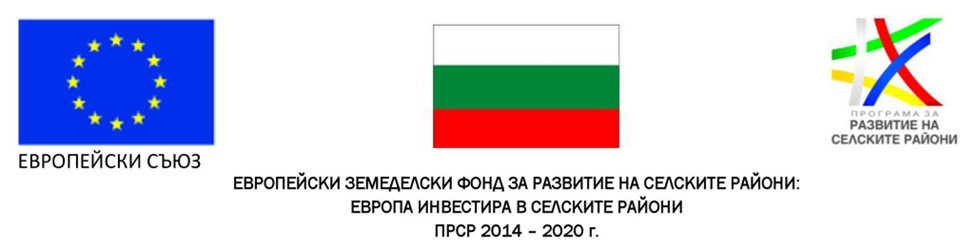  Проект: „ОСНОВЕН РЕМОНТ И ОБОРУДВАНЕ НА ВТОРО ОСНОВНО УЧИЛИЩЕ „СВ. ПАИСИЙ ХИЛЕНДАРСКИ “, ГР. РАДНЕВО “Оперативна програма: Програма за развитие на селските райони за периода 2014-2020 г. съфинансирана от Европейският земеделски фонд за развитие на селските райониПроцедура за директно предоставяне на безвъзмездна финансова помощ:
Процедура чрез подбор № BG06RDNP001-7.002-Училище „Реконструкция, ремонт, оборудване и/или обзавеждане на общинска образователна инфраструктура с местно значение в селските райони, която включва основно или средно училище, финансирано чрез бюджета на общината или професионална гимназия по § 10 от преходните и заключителните разпоредби на закона за предучилищното и училищното образование“ по подмярка 7.2. „Инвестиции в създаването, подобряването или разширяването на всички видове малка по мащаби инфраструктура“ от мярка 7 „Основни услуги и обновяване на селата в селските райони“ на ДФЗ.Стойност на проекта: 431 920,61 лв. без ДДССрок на изпълнение: до 36 месеца, считано от 31.03.2020 г.Основна цел на проекта: Основната цел на проектното предложение е да се подобри и модернизира общинската образователна инфраструктура в община Раднево, чрез основен ремонт и оборудване на Второ основно училище "Св. Паисий Хилендарски", гр. Раднево.В рамките на проекта са предвидени ремонтни дейности за основна сграда, физкултурен салон и пристройка към училището, както и доставка и монтажа на прилежащо оборудване на помещението за хранене.                               